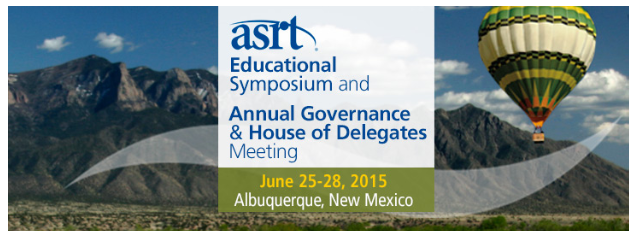 2015 Annual Governance & House of Delegates MeetingAlbuquerque, NMWest Virginia Representation:      Teresa Snyder, Delegate      Michelle Eye, Delegate      Jackie Johnston, Alternate Delegate      Jeff Adkins, Alternate DelegateThe mission of the American Society of Radiologic Technologists is to advance the medical imaging and radiation therapy profession and to enhance the quality of patient care.The ASRT is governed by an elected Board of Directors that is responsible for ensuring that ASRT's operations align with its strategic plan. The Board also approves budgets, sets strategic direction and hires the chief executive officer. Seven ASRT members serve on the Board of Directors.The House of Delegates is the legislative body of the ASRT. It establishes professional standards of practice. It is composed of four delegates from each ASRT chapter, two delegates from each ASRT affiliate society and six delegates from all branches of the military. (asrt.org)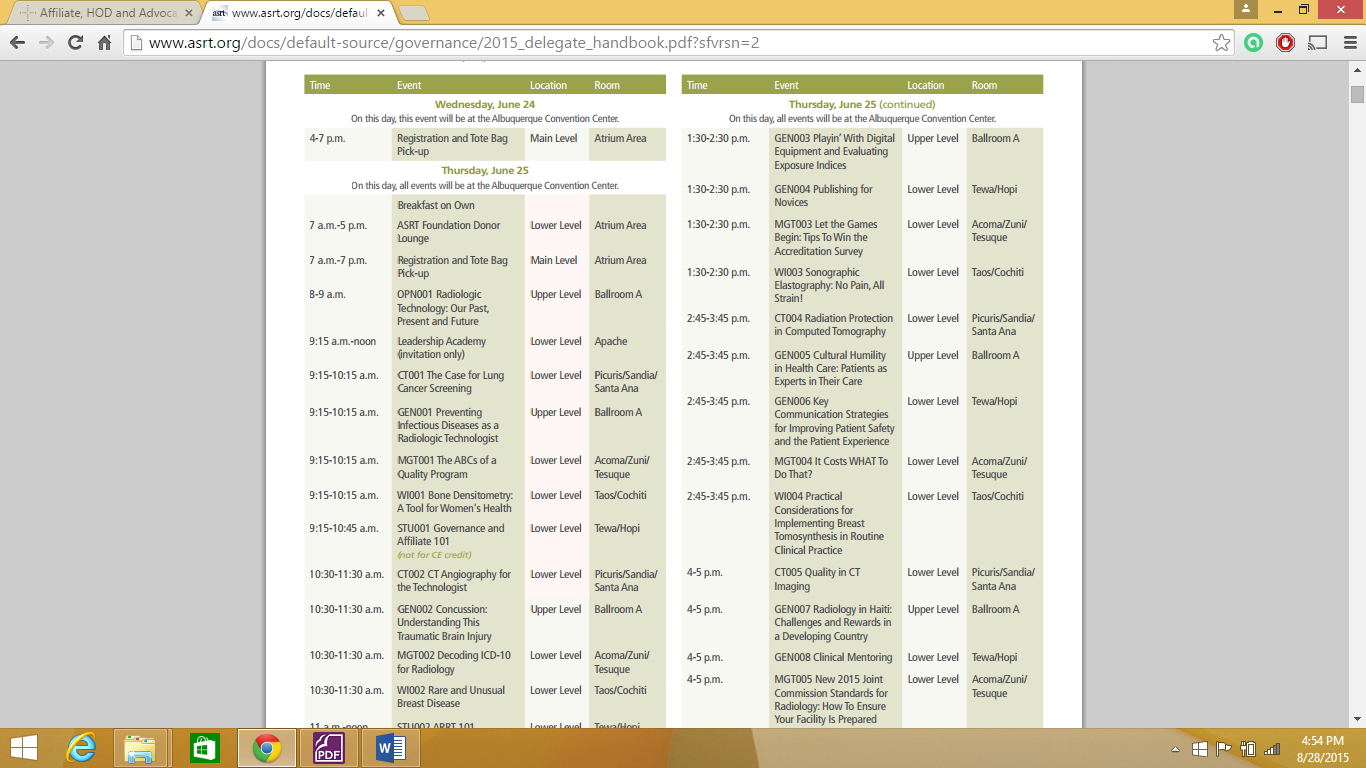 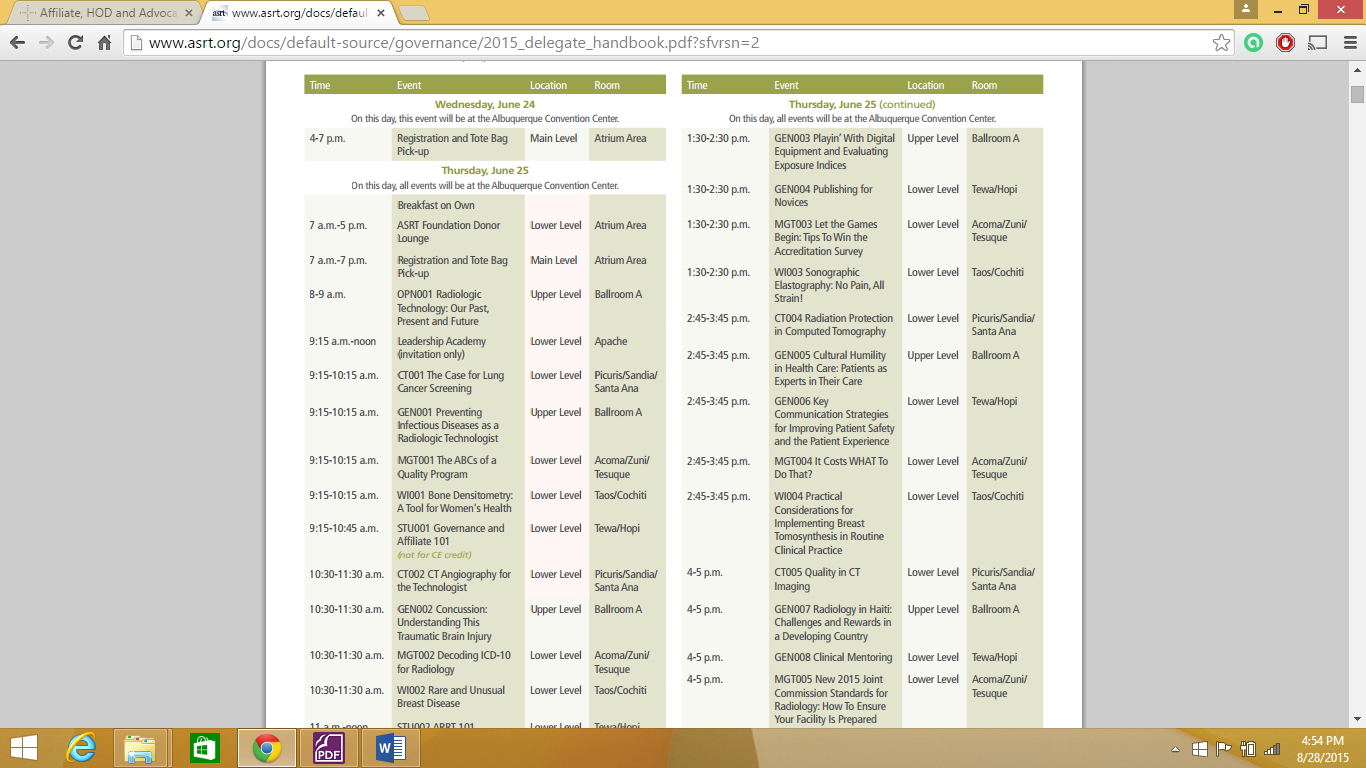 The Educational Symposium held prior tothe meeting was a great way to attaincontinuing education credits.  Six category A+ CE credits were possible.  There was also a student tract available for the studentsin attendance.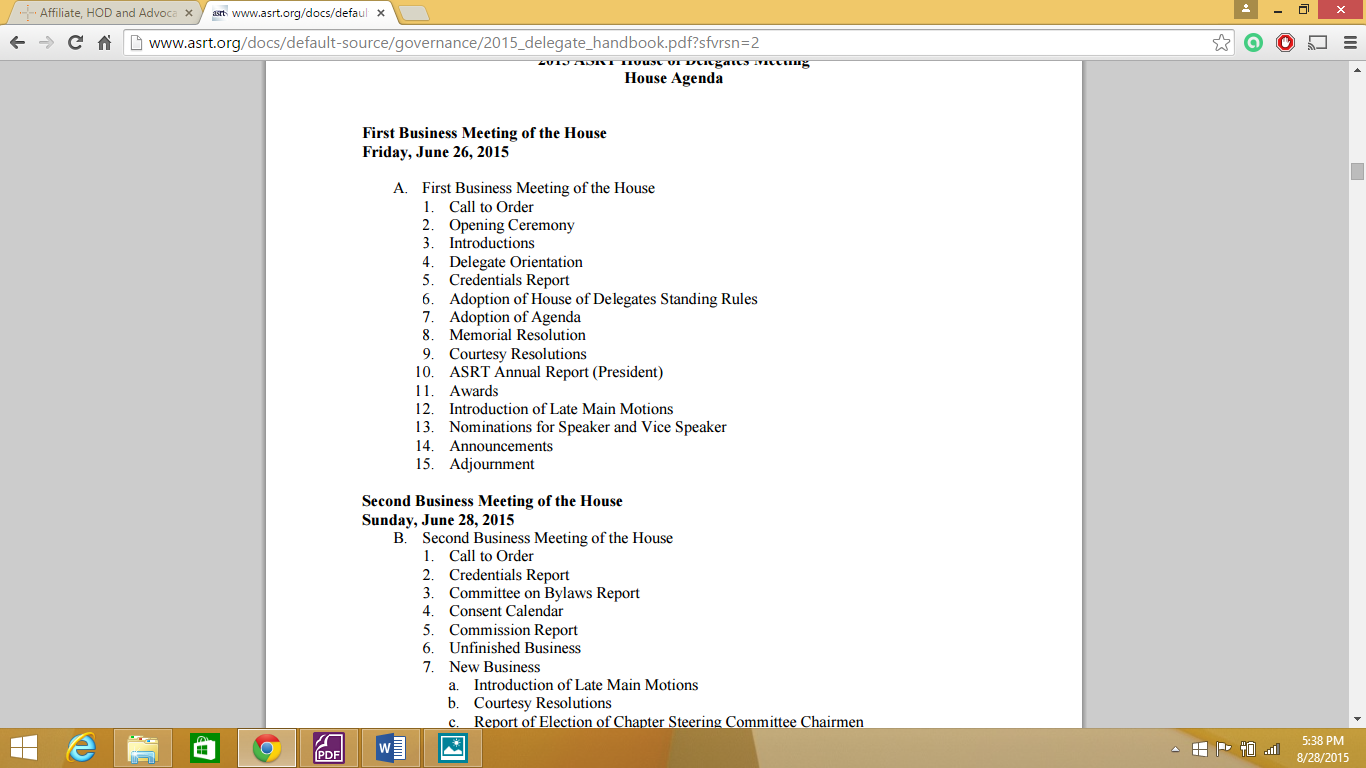 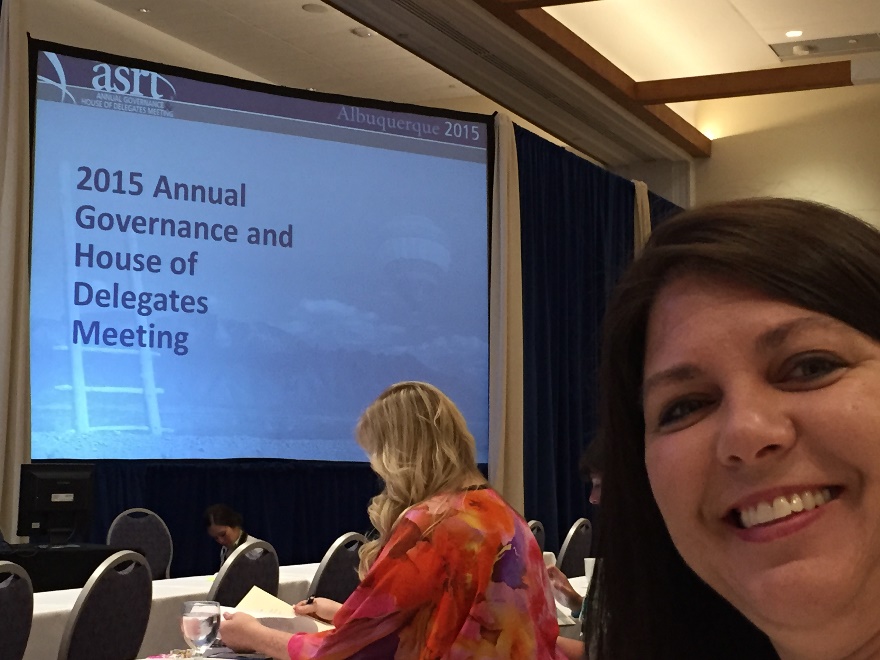 Saturday, June 27, 2015						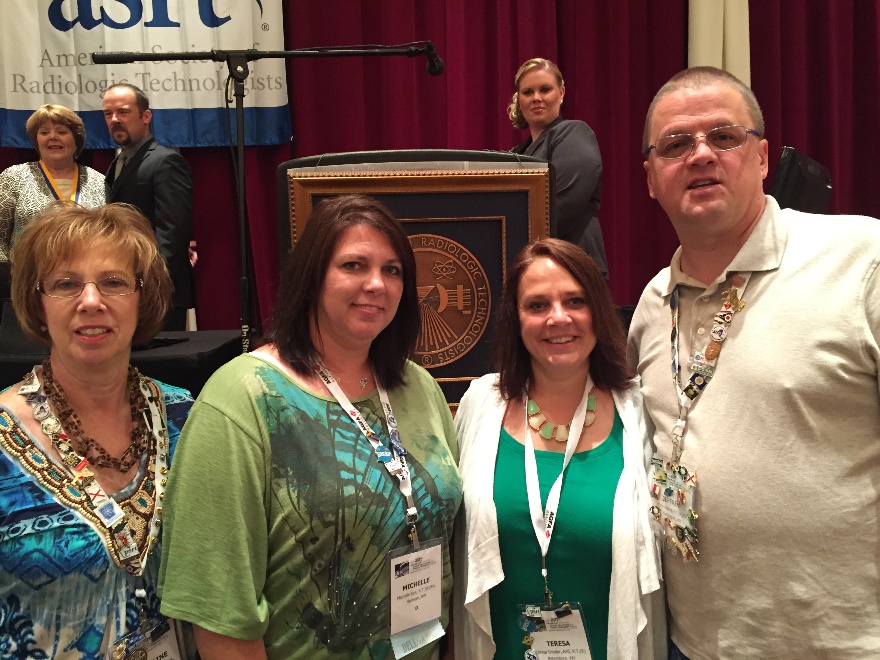 Bylaws Open ForumCommission HearingChapter MeetingsJackie Johnston, Michelle Eye,                Teresa  Snyder, Jeff AdkinsSaturday evening was the grand opening of the ASRT Museum and Archives!!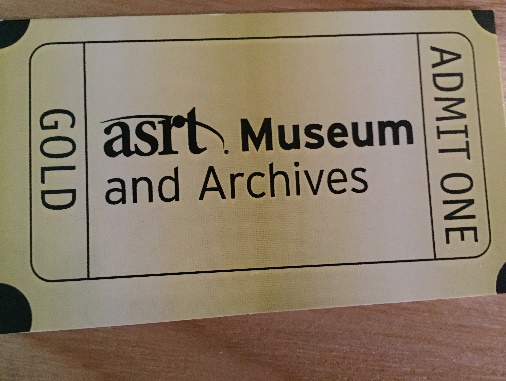 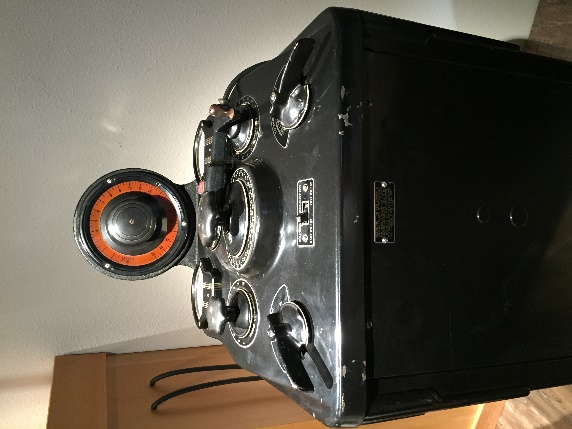 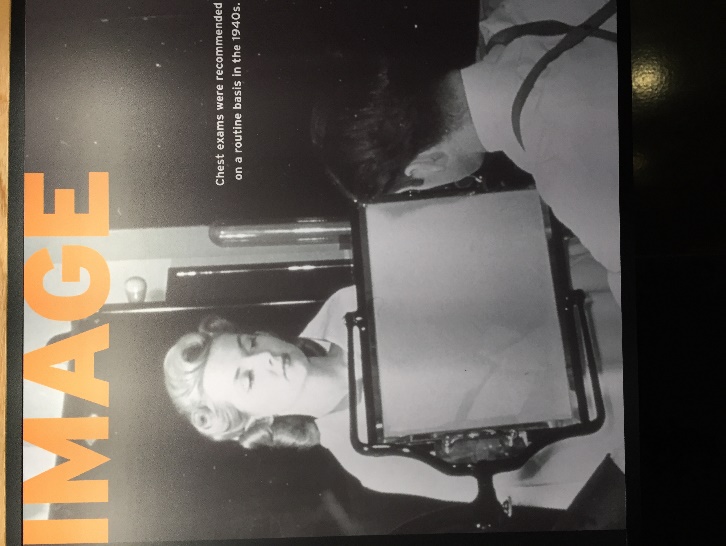 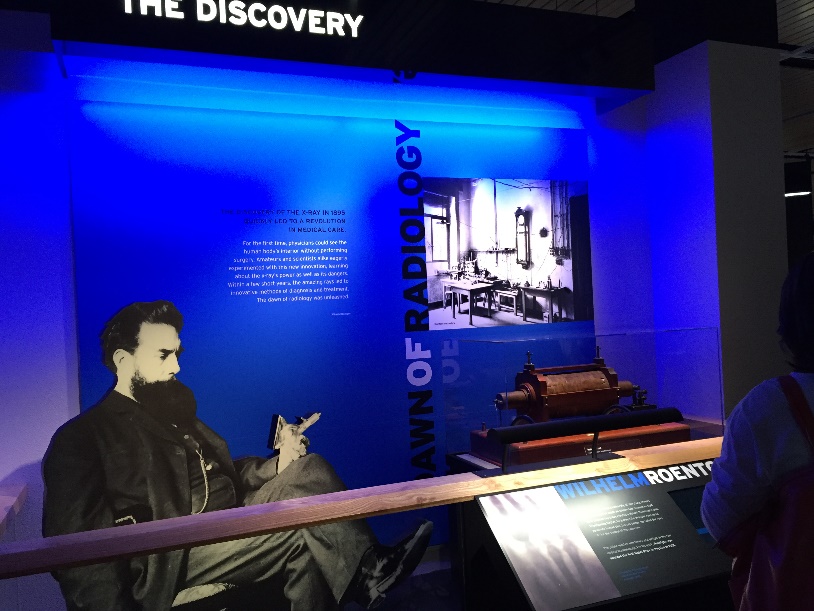 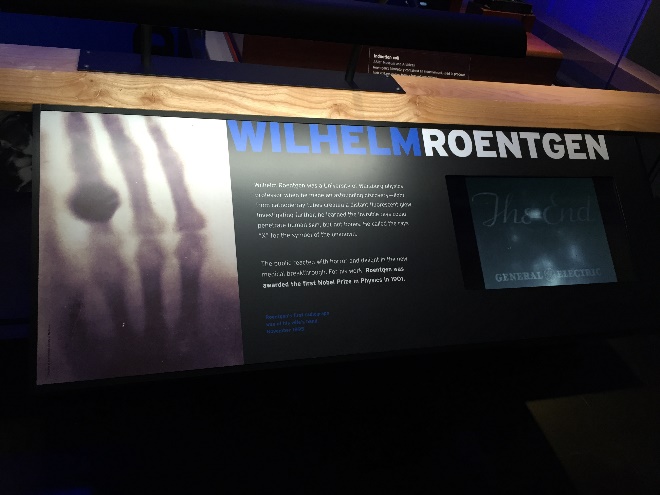 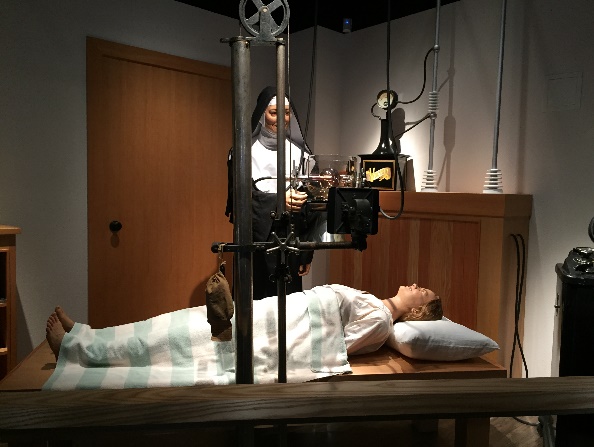 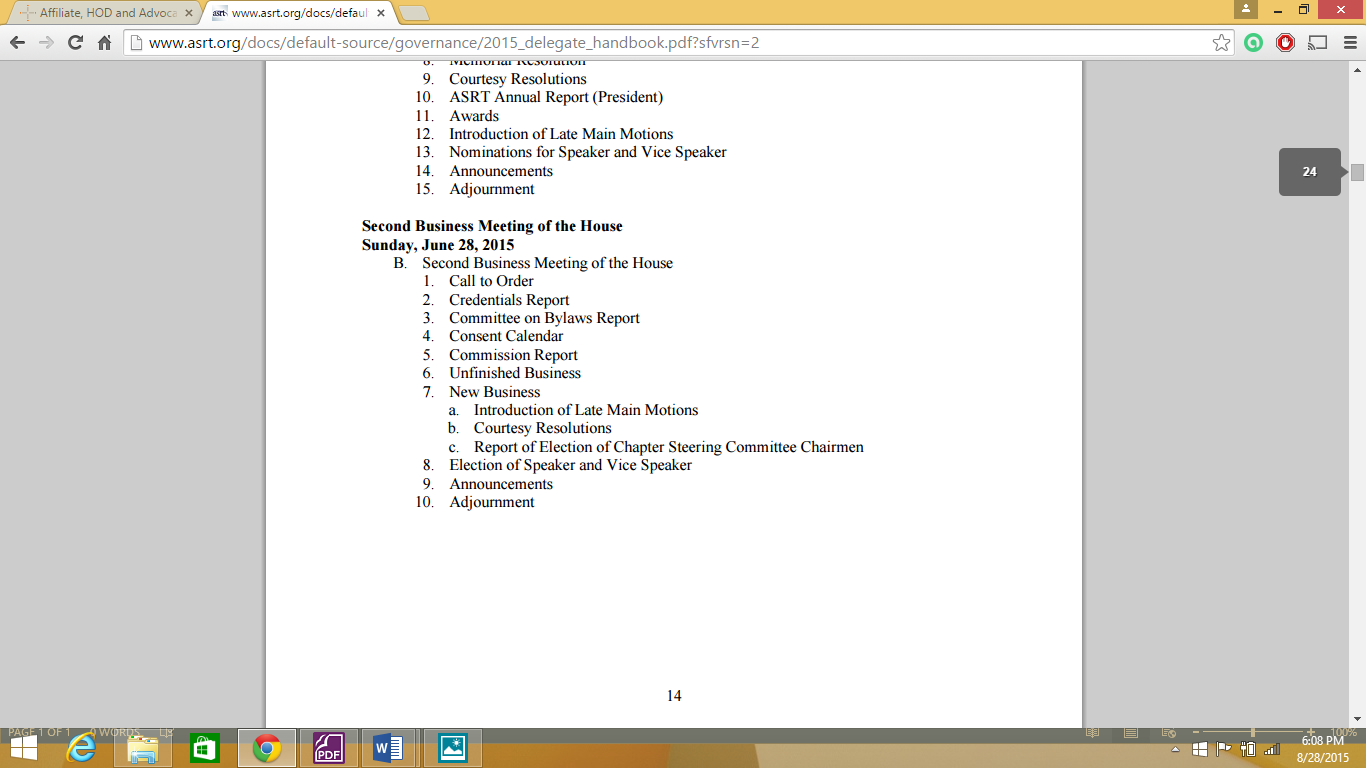 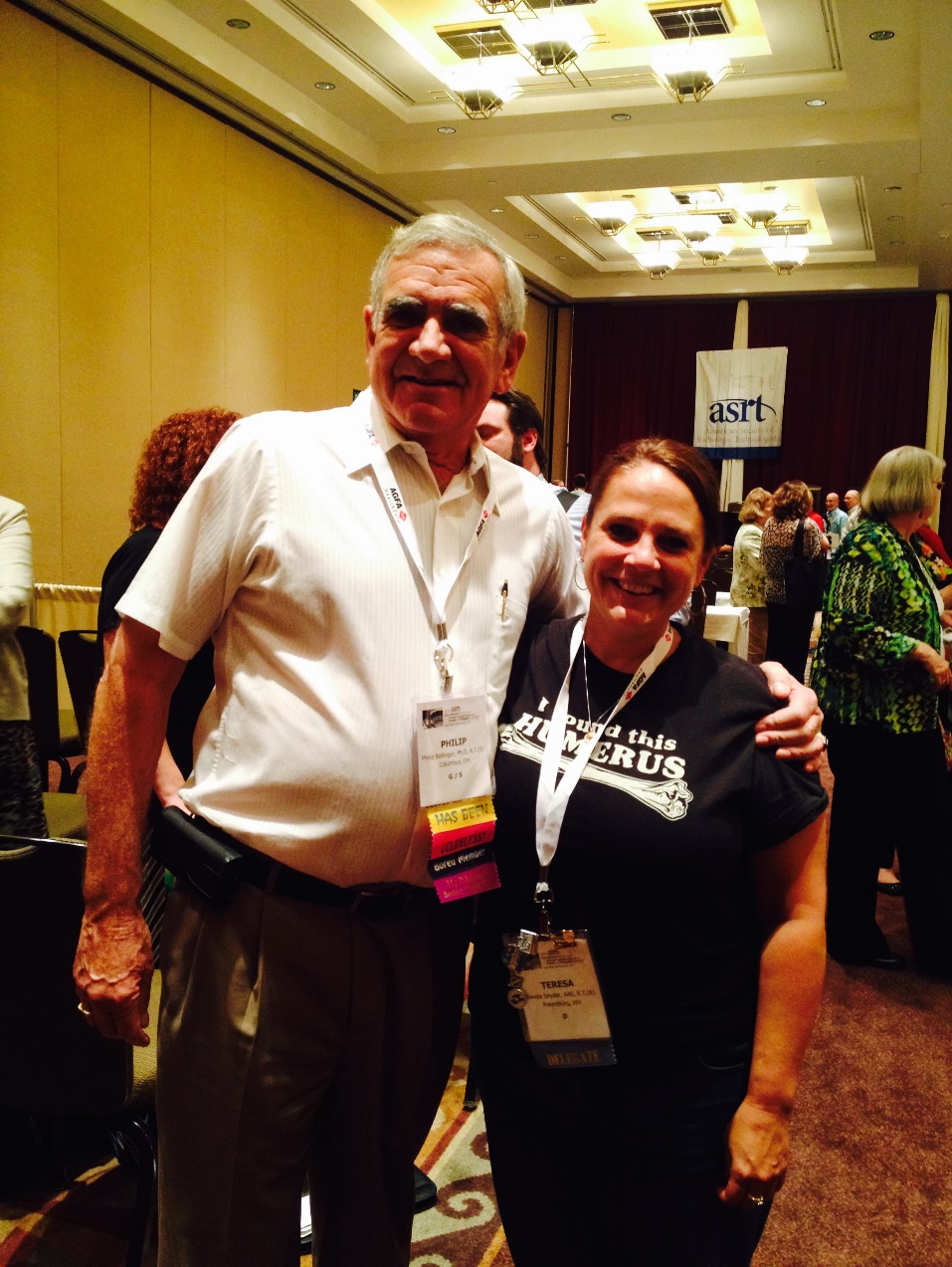 	 Teresa Snyder and Phil BallingerSunday June 28, 2015						House Elections:Speaker of the House : Mike OdgrenVice-Speaker of the House: Beth Weber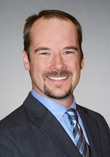 					
                      Mike Odgren					    Beth Weber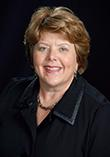 Student Leadership Academy		ASRT also sponsors a Student Leadership		                           				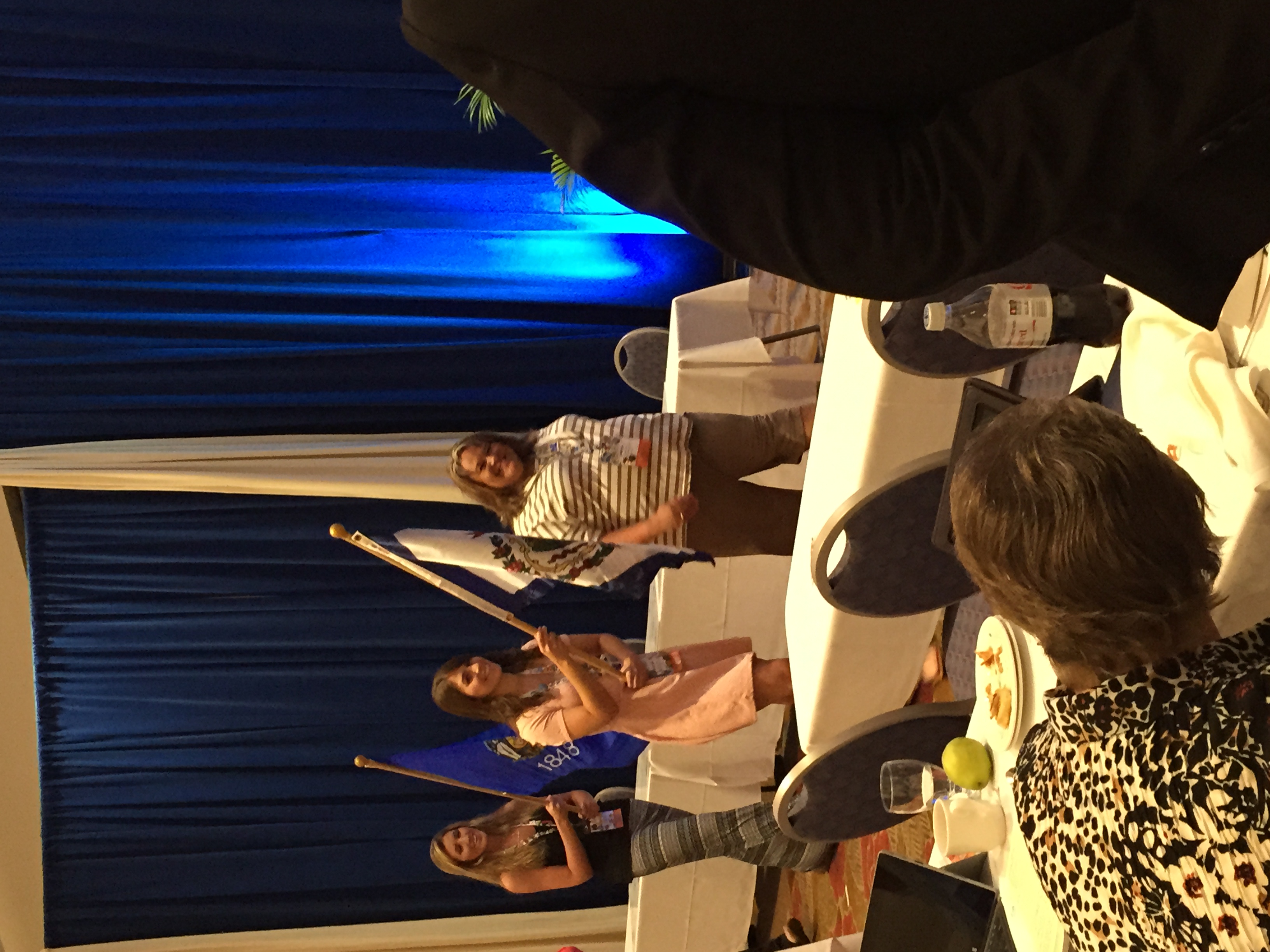 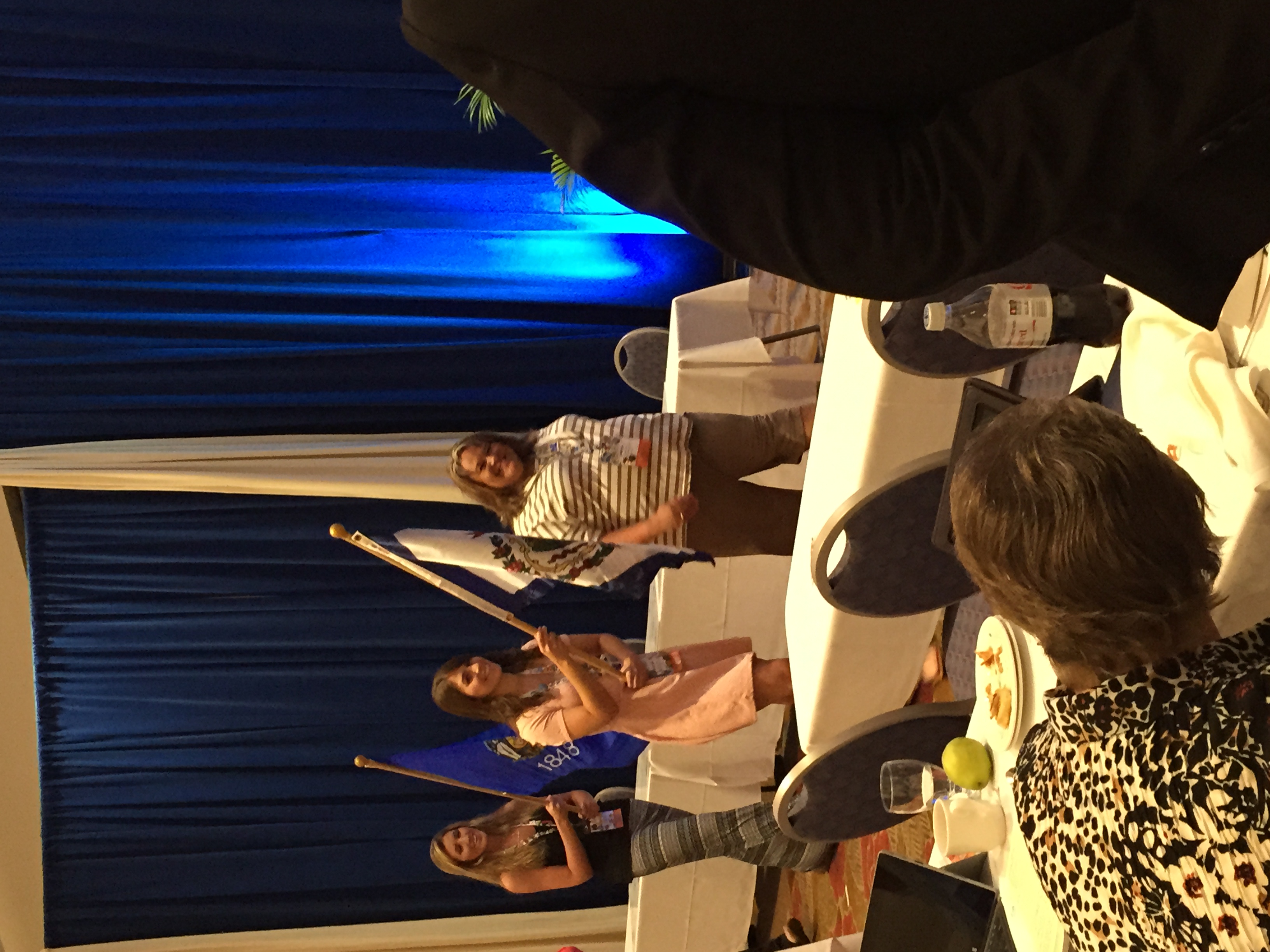 Development Program which enables studentsto learn about the profession through networking,classroom activities and taking part in discussions. This is a competitive process with an essay and Academic requirements for selection.Two students were chosen from West Virginia:Auston Jordan, St. Mary’s School of Medical Imaging			Janeen Heath, WV Northern Community College				Auston and Janeen during flag ceremony…                                Congratulations Auston and Janeen!Leadership Academy The ASRT Leadership Academy provides education on important principles of leadership and association management and provides knowledge to increase volunteer aptitude.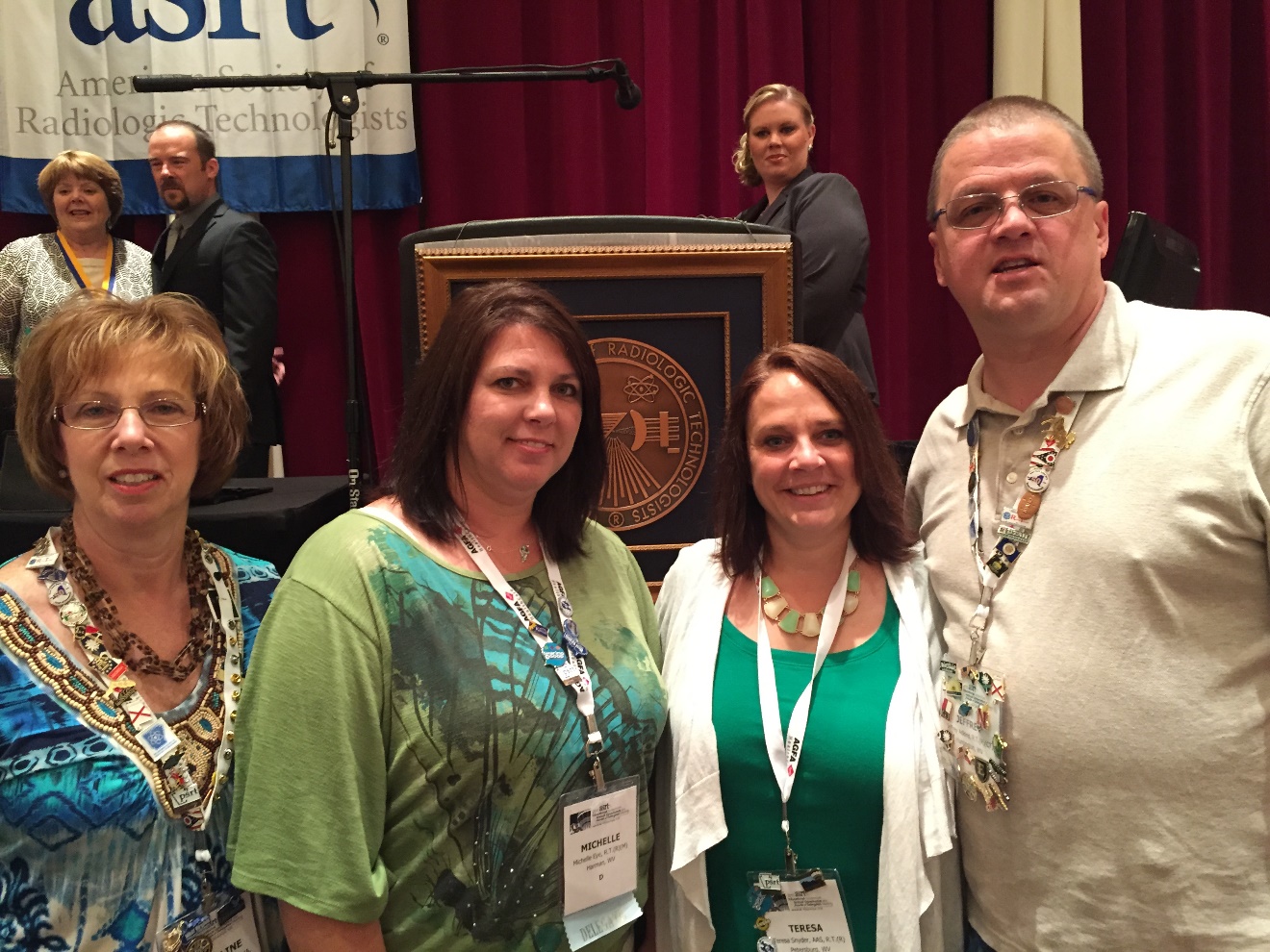 WVSRT’s Jeff Adkins was selected as a participant in the 2014 Leadership Academy and attended graduation at ASRT’s 2015 meeting in Albuquerque, NM.   Congratulations Jeff!	It was an honor and a privilege to represent the technologists of the state of WestVirginia at the ASRT’s 2015 Educational Symposium and Annual Governance & House of Delegates Meeting.  It was a great experience. I would encourage all technologists to attend this meeting if given the chance, it truly is a worthwhile experience!Thank you to the West Virginia Society of Radiologic Technologists for affording us this opportunity!													Respectfully Submitted,													Teresa Snyder, Michelle Eye													2015 WVSRT Delegates